Муниципальное бюджетное дошкольное образовательное учреждение«Ромодановский детский сад комбинированного вида»Ромодановского муниципального района Республики Мордовия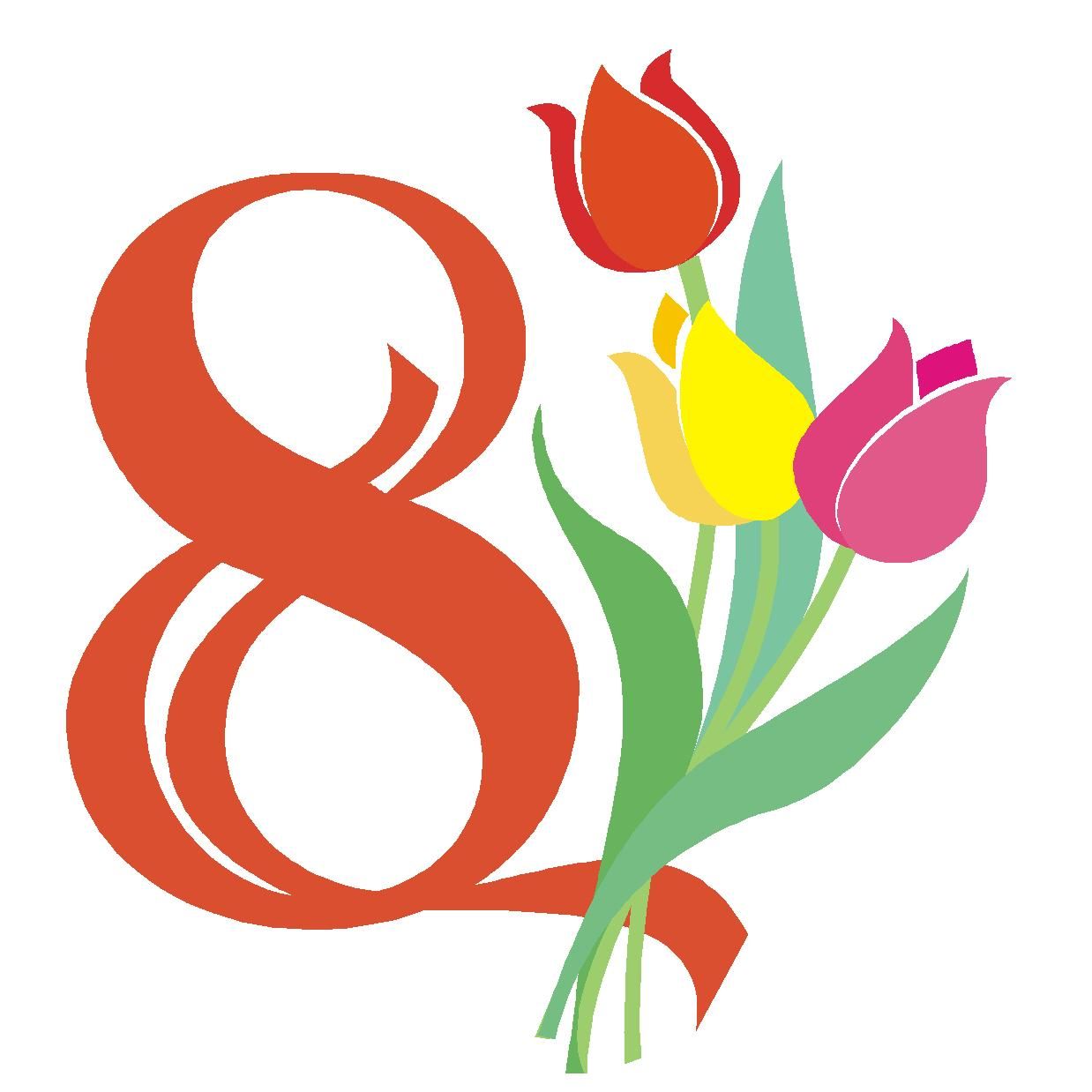 Марта  В старшей группе №6 Подготовила:  Уракова Ольга Александровнавоспитатель 1 квалификационной категорииДети заходят в зал под музыку, встают полукругом.Ведущая: Мы собрали в зале множество ребят                   Голоса их звонко, радостно звенят.                   Самый главный праздник света и добра                   Празднует сегодня наша детвора.Ребёнок: Восьмое  Марта! День весенний!                И если за окном пурга,                Вас, дорогие наши мамы,                Всегда согреет детвора!Ребёнок:  Мама - слово дорогое                  В слове том тепло и свет                  В славный день 8 Марта                  Нашим мамам шлемВсе: Привет!Ребёнок:  Добрые наши и милые,                 От всей души для вас –                 Концерт веселый, праздничный,                  Покажем мы сейчас.Ребёнок: Всё готово к празднику                 Так чего ж мы ждём?                 Мы  песенкой о мамочке                 Праздник наш начнём!Песня «Мамочка»(после исполнения дети садятся на места)Ведущая: Весна стучится в детский сад,              Собою радует ребят,             А с ней приходит праздник мам,              Поздравить хочется их нам.Ребёнок: Для них прочтем свои стихи,            Признаемся в большой любви.            Подарим танцы, звонкий смех,            Чтобы порадовать вас всех.Ребёнок: Я мамочке желаю,
                 В чудесный день весны,
                 Чтоб в сердце много было
                Добра, тепла, любви!Ребёнок: Здоровья пожелаю,
                 Уюта — полный дом,
                 Родная, поздравляю,
                  С чудесным женским днем!Ведущая: Мама бусики купила.                   На окошко положила.                   Но котёнок прибежал                   И веревочку порвал.                   Что же делать? Как же быть?                   Будем бусы мастерить.                   Бусы будут необычные                   Но довольно симпатичные                   Макаронные, чудесные                   Очень интересные.Игра «Макаронные бусы»(2 ребенка. На столе лежат на тарелочках макароны и 2 шнурка. Нужно нанизывать макароны на шнурок, чтобы получились бусы. Кто быстрее.)Ведущая: Без весны, известно нам,                   Не бывает праздник мам.                   Где же нам ее искать?                   Как же нам ее позвать?Ребёнок: Все весну встречать мы рады,                  Рады солнцу и теплу.                  А позвать её нам надо,                  Просто, песню спеть звонкую свою.  Песня « О весне»(после исполнения дети садятся на места)Входит Весна(по музыку)Весна: Здравствуйте, мои ребятки!          Я— волшебница весна!          Я луга, и лес, и поле          Пробудила ото сна.Ведущая: Рады мы тебе, весна!                  Ты нам очень всем нужна.                  Ведь сегодня мамин праздник                  Отмечает вся страна!                  А где праздник, там цветы.                 Нам помочь не можешь ты?Весна: Почему же не могу?             Вам, ребята, помогу.             И сейчас я вместе с вами             Проведу одну игру.Игра «Подснежник»(Участвуют 2 или 3 команды мальчиков. Строятся друг за другом. Каждый участник держит какую-нибудь часть цветка - сердцевину, стебелек, 3 лепестка. На другой стороне лежат обручи - полянки. По сигналу участники поочередно бегут к своей полянке, выкладывают подснежник. Чей быстрее расцветет?)(Мальчики  садятся на места)
Ребёнок: 8 Марта — праздник дам.           Поздравим бабушек и мам,           Воспитателей, сестренок           И подруг своих девчонок!Ведущая: Да, сегодня мы поздравляем не только мам, но и наших милых девочек.Ребёнок:  Наши девочки – подружки          - Сладкоежки, хохотушки,             Ну а модницы, какие!             Наряды каждый день другие.Ребёнок:  С этими девчонками, никакого сладу!            Не успели вырасти - требуют наряды!            Каждый день волнения, каждый день заботы!            Ох, уж эти барышни! Ох, уж эти моды!Ведущая: Наши девочки – принцессы,              Наши девочки прелестны,              Каблучков хрустальный звук                   Слышен в танце: тук-тук-тук!Весна: Ну, а теперь нам нужен танец!       Все готовы? Начинаем?       Громче музыка звучи!       На танец девочек зови!Танец «Я модница»(Девочки танцуют танец)Ребёнок: Так каблучками мы стучим            Вам понравиться хотим            За платье, туфли и за грим            Мы пап и мам благодарим.Ребёнок: На наши платья бросьте взгляд            От Славы Зайцева наряд!            Причёски тоже высший класс            Их выполняли на заказ.Ребёнок: По журналам заграничным           Выбирали мы фасон.           В платьях этих необычных           Смотримся со всех сторон.Ребёнок: Есть в наборе модницы           Фен, расческа ножницы,           Сумочка и зеркальце,           Вот духи, помада               Что ещё надо?Ребёнок: Я ношу со вкусом            Бантики и бусы.           Выйду за околицу           Среди бела дня.        «Ах, какая модница!» -           Скажут про меня!Ребёнок: Я у зеркальца сижу,            На себя в него гляжу.            Я ведь очень милая -           Послушная, красивая!Ребёнок: Шаг направо, взгляд налево,
                Хожу я, словно королева,
                Удивляется народ —
                Что за модница идёт?!Ребёнок: Почему же, почему же,
                Почему же все не так!?
                Почему у мамы туфли —
                На высоких каблуках!?
                Я их быстренько надену,
                И по полу — тук! тук! тук!
               Вот теперь другое дело!
               Мне к ноге такой каблук!(Девочки садятся на места)Ведущая: Да, сегодня радостный и торжественный день- праздник всех женщин.Сегодня солнце светит ласково и ярче, люди улыбаются чаще. А самые нарядные и красивые, очаровательные и милые – это, конечно же, бабушки.Ребёнок: Любит наша бабушка                К нам в гости приезжать,                Блинами, пирожками                Нас внуков баловать. Ребёнок: Я бабулю поздравляю            С женским праздником весны!                  Я бабулю обожаю,                Людям бабушки нужны!Ребёнок: Сказку добрую расскажет,                Колыбельную споет,                Теплый зимний шарфик свяжет                И гулять со мной пойдет!Ребёнок: Мы для бабушек любимых                  Песню звонкую споем                  Вас обнимем, поцелуем                  И поздравим с женским днем!Песня «Бабушка моя» (после исполнения дети садятся на места)Ребёнок: Всех сотрудниц из детсада            Тоже нам поздравить надо            И всем-всем пообещать-            Вас не будем огорчать!Ребёнок: И для всех, всех, всех – дарим мы весёлый танец!Танец «В шляпах»(Танцуют мальчики)Весна: Ребята! Много вы сюрпризов приготовили сегодня на праздник.                                                              И я вам приготовила праздничный сюрприз.             Ну-ка, дружно отвернитесь             Да присядьте; не ленитесь.             Всех прошу закрыть глаза,             Начинаем чудеса!Звучит таинственная музыка.Весна: Пусть же солнышко сверкает,             Нашу землю согревает...             Вырастают пусть цветы             Небывалой красоты!(В это время ведущий выносит корзину, в ней  цветы-сюрпризы.                                              Цветы сделаны из картона, к обратной стороне цветов прикреплены конфеты)Весна: Раз, два, три, четыре, пять,            Глазки можно открывать!            Вот какие сладкие цветочки я для вас вырастила!(После вручения сюрпризов дети встают полукругом)Ведущая: Праздник наш уже кончаем,                   Что же нам ещё сказать?                   Разрешите на прощанье                   Вам здоровья пожелать!Весна: Дорогие мамочки и бабушки!            Еще раз поздравляем вас с первым праздником весны!             Пусть улыбки весенние,            Вас согревают теплом.Ведущая: И хорошее настроение                 Принесут в каждый дом!         (Дети под музыку выходят из зала)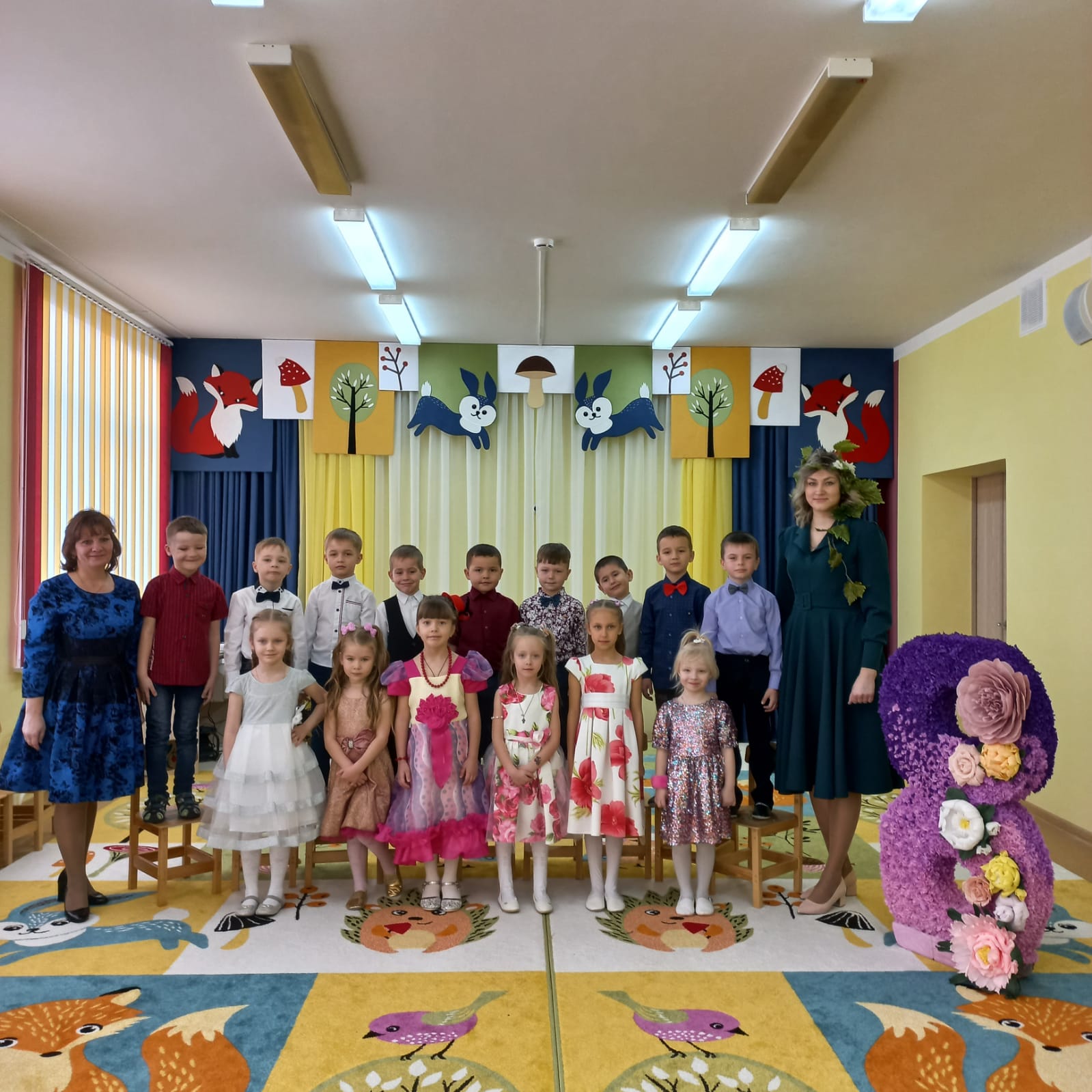 